Перспективное планирование образовательной работы детей старшей группыТема: «9 Мая»Загадки, стихи, пословицы и поговорки о войне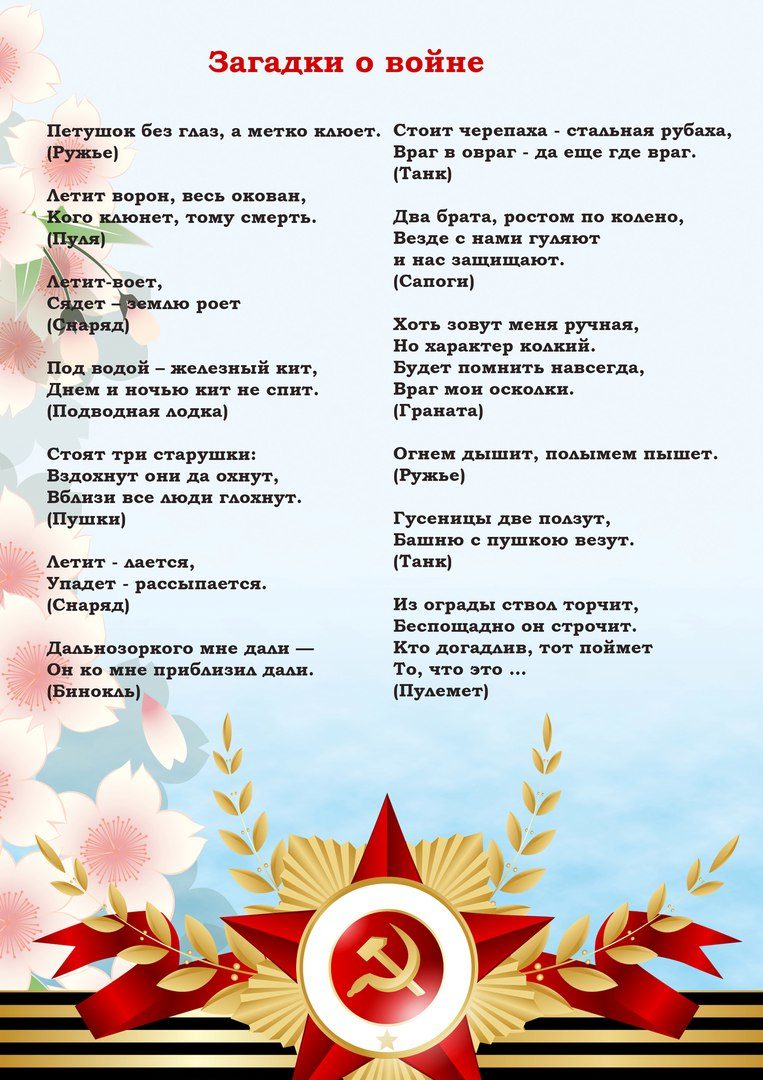 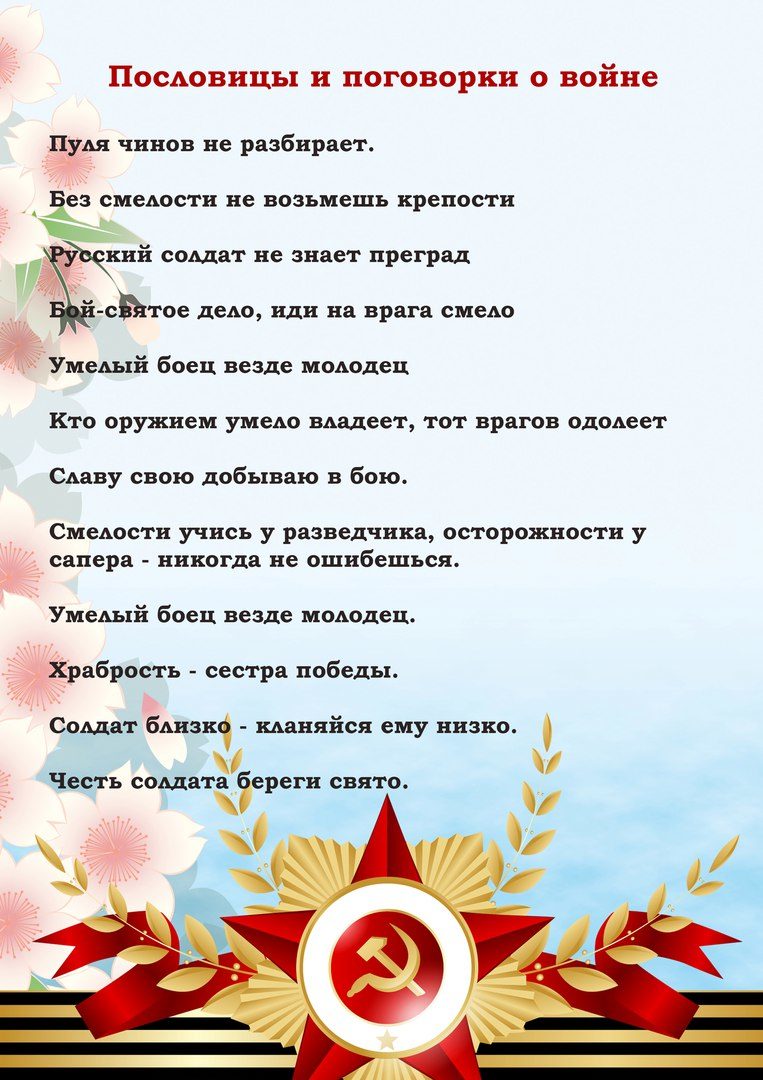 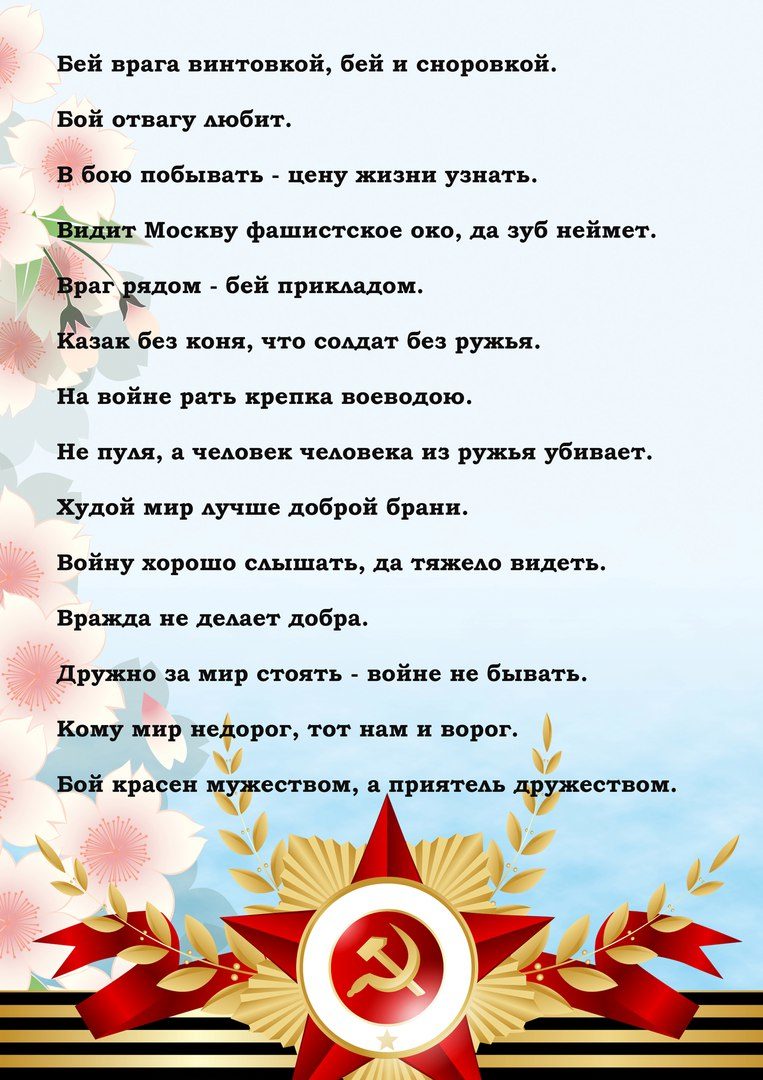 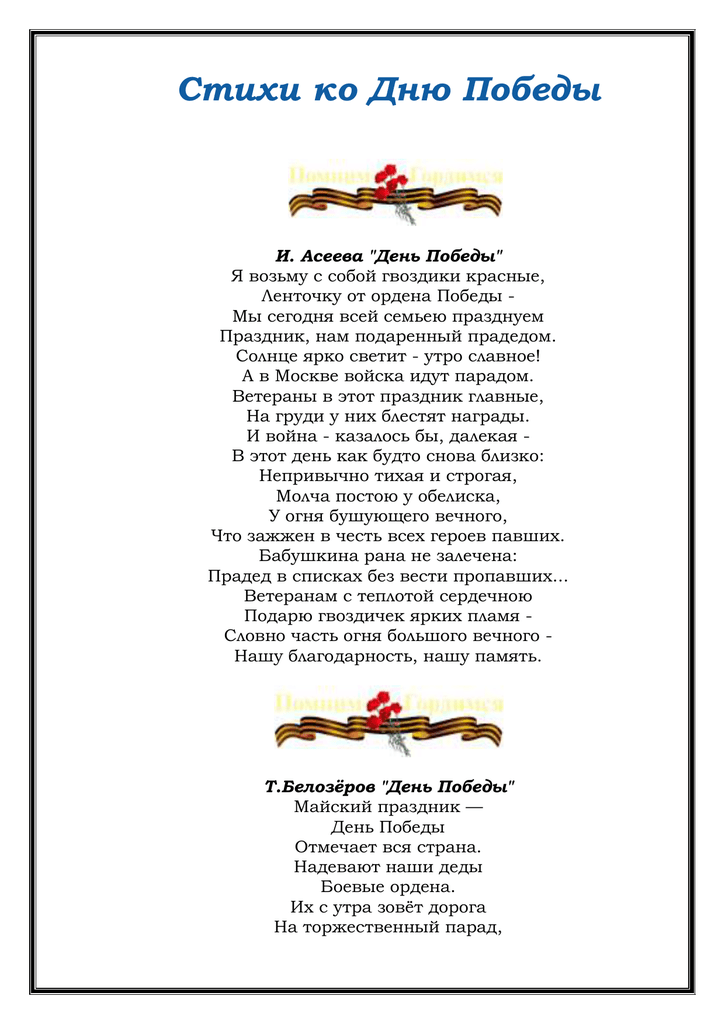 Дидактическая игра «Найди тень»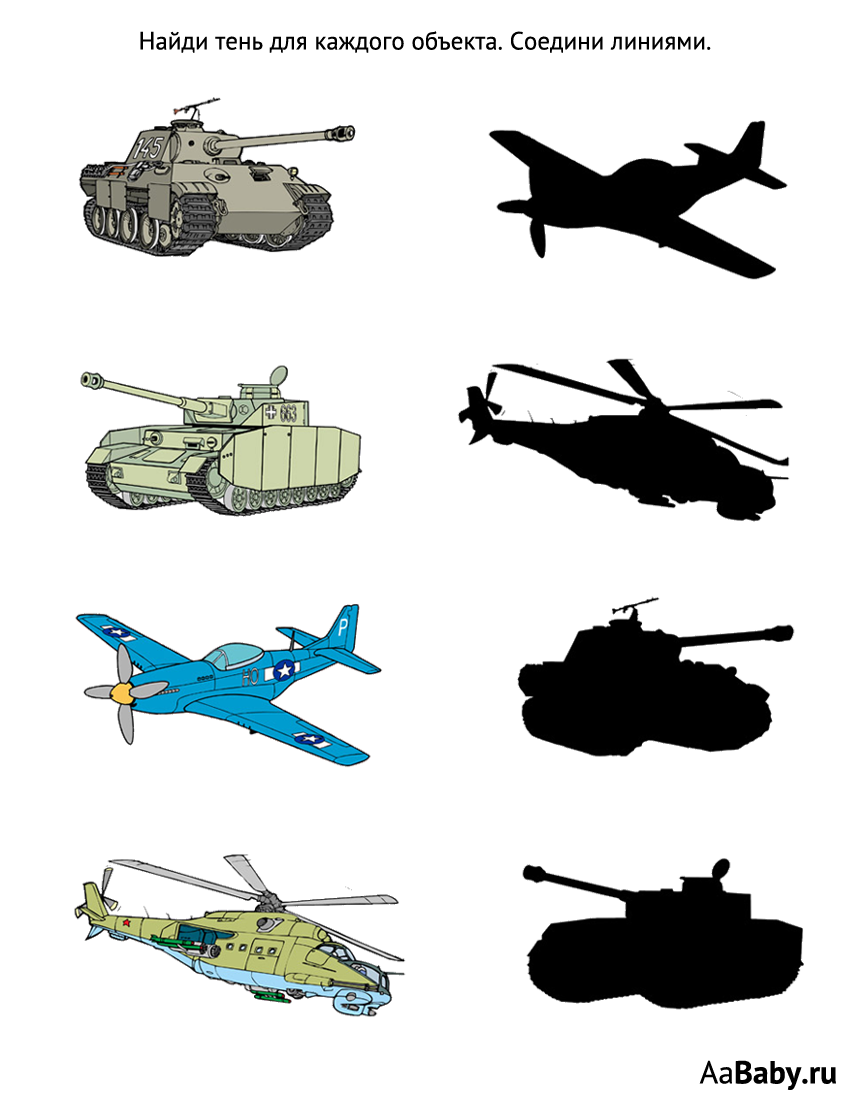 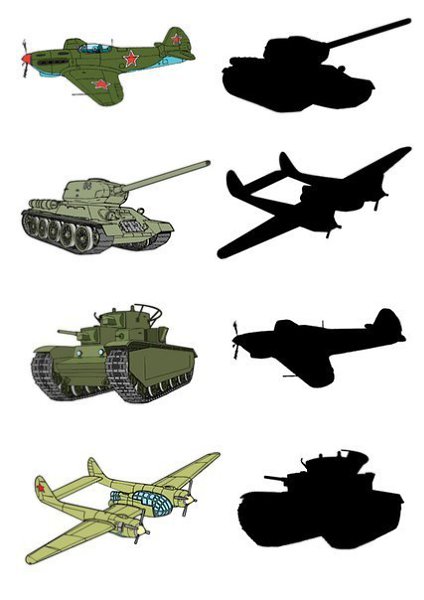 Дидактическая игра «Пройди лабиринт»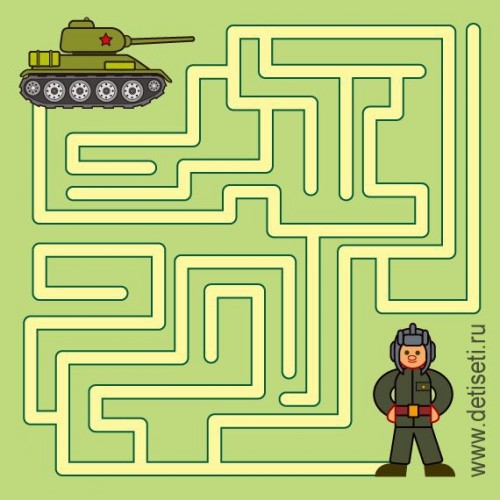 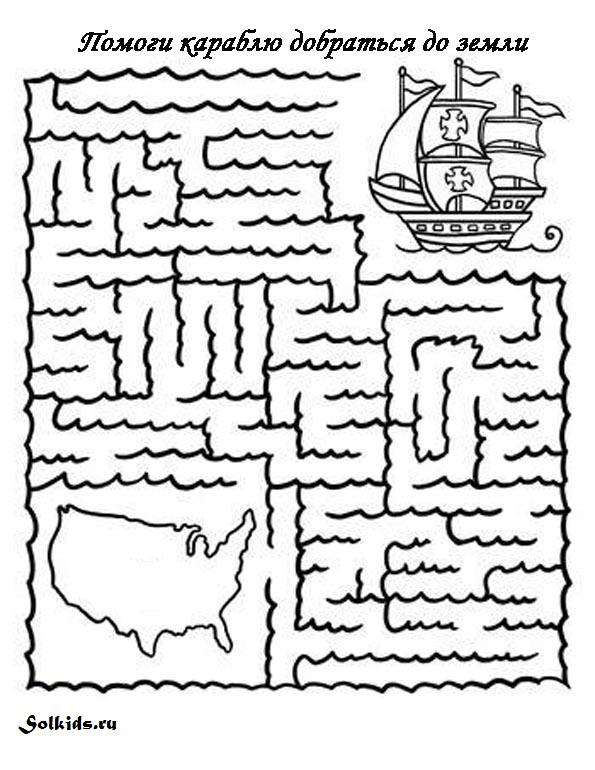 Дидактическая игра «Раскрась картинку»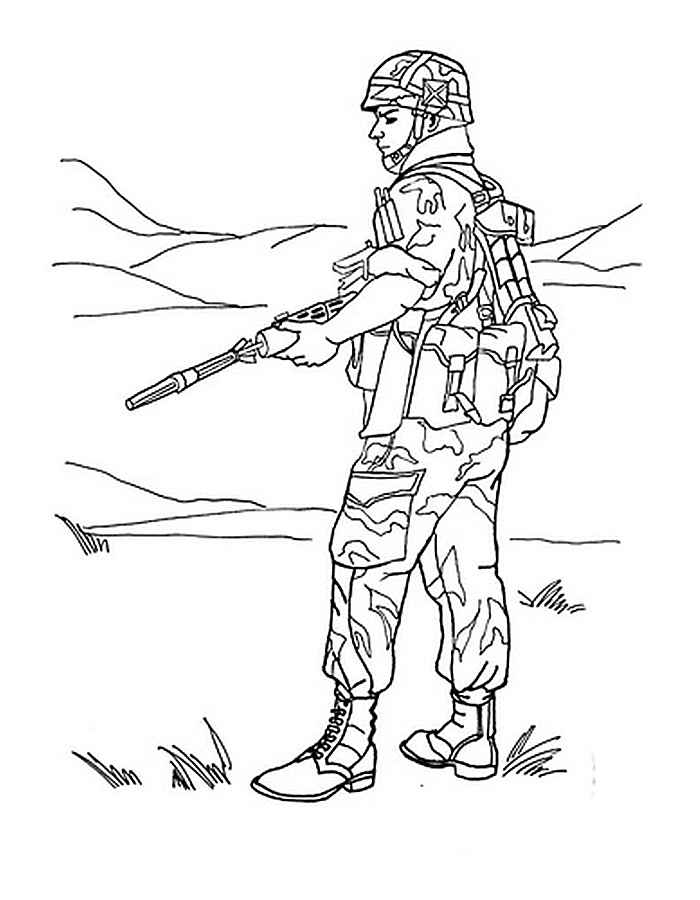 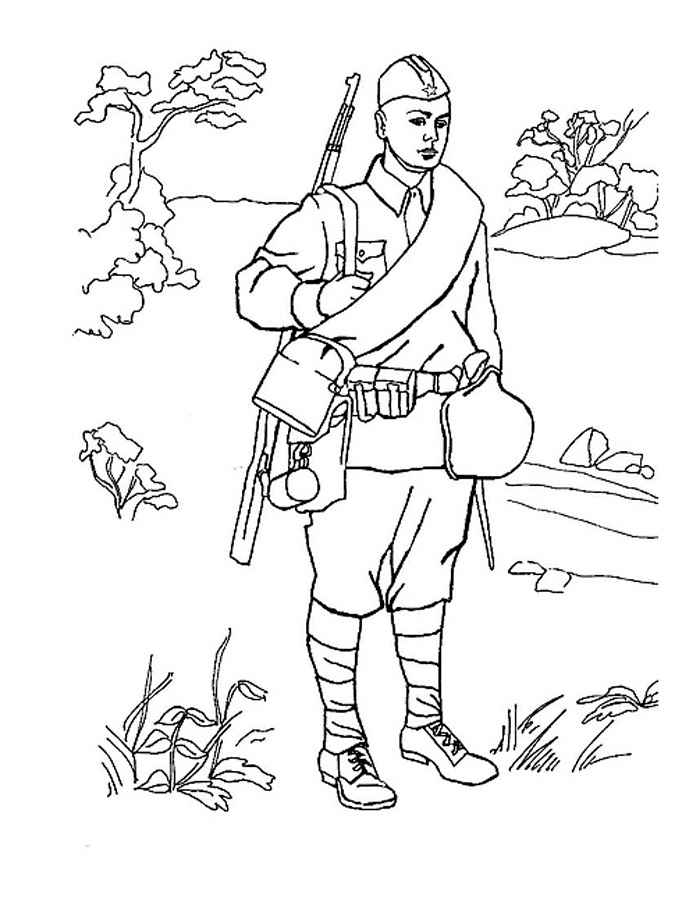 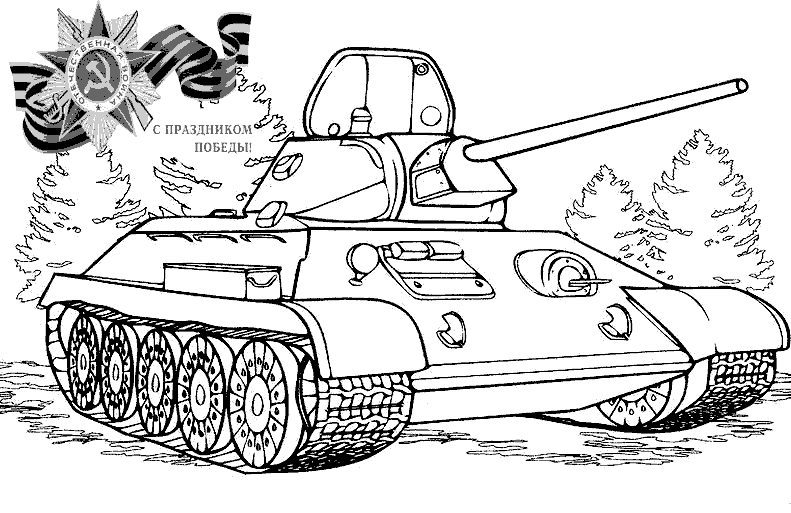 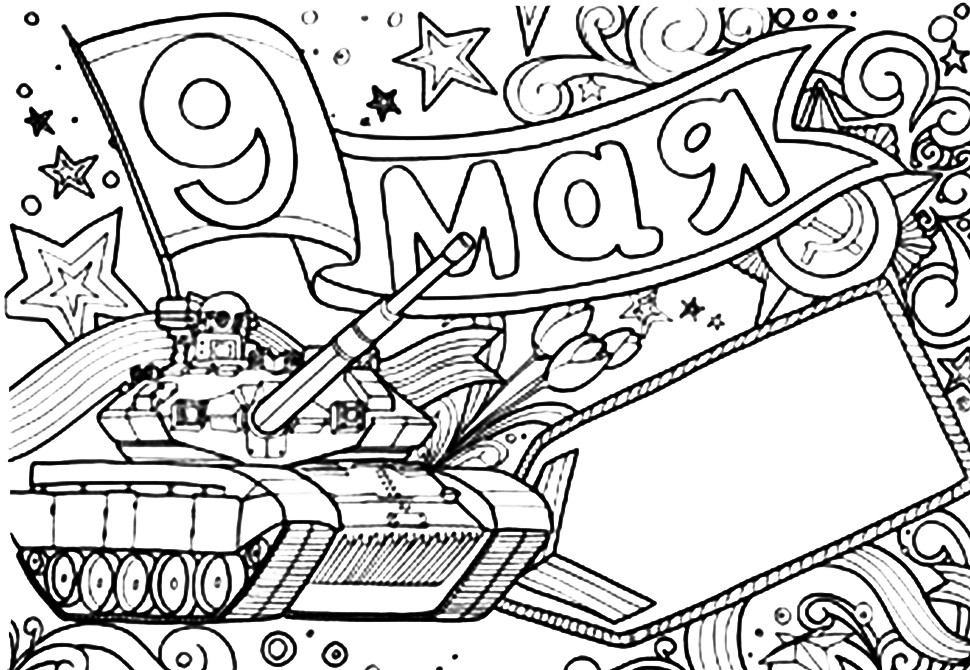 Ручной труд воспитывает в детях самостоятельность, усидчивость, умение доводить начатое дело до конца, а также способствует развитию мелкой моторики. И не важно, что это рисование, аппликация, сбор пазлов, игра в нарды и лото, помощь маме и бабушке на кухне, главное, что это работа руками. Как писал В. Сухомлинский "Ум ребёнка находится на кончиках его пальцев".Учёными доказано, что действительно развитие руки тесно связано с развитием речи. Ребёнок, имеющий высокий уровень развития мелкой моторики, быстро овладевает навыками письма, умеет логически рассуждать, у него развиты память, внимание, связная речь. А это очень важно для успешного обучения наших будущих первоклашек в школе.Предлагаем вашему вниманию работы, которые Вы можете сделать дома вместе с детьми, находясь в режиме самоизоляции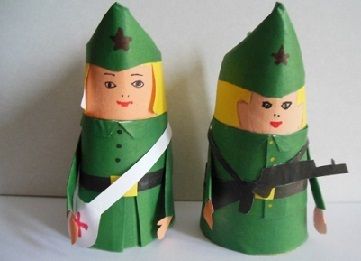 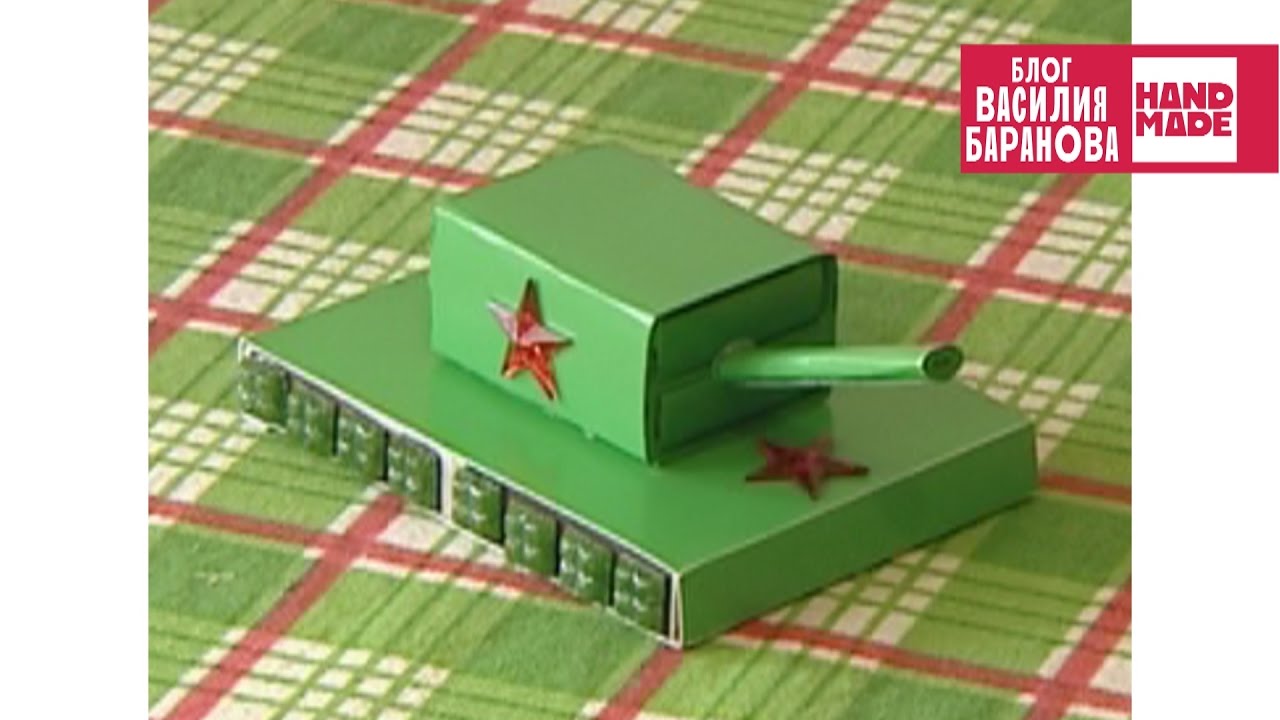 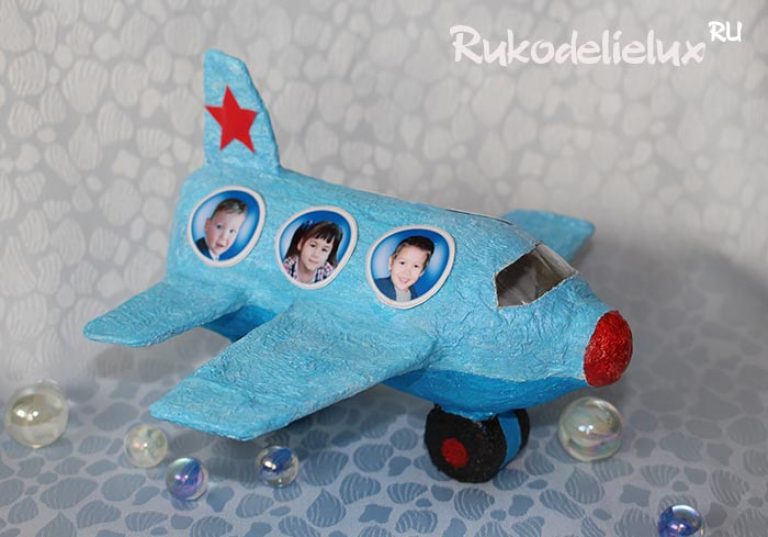 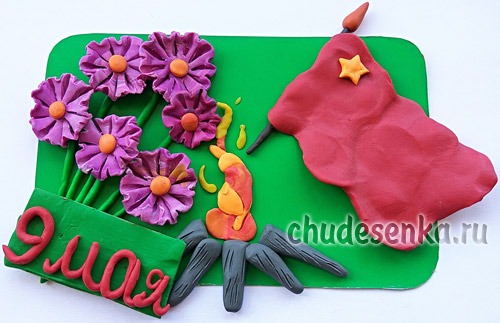 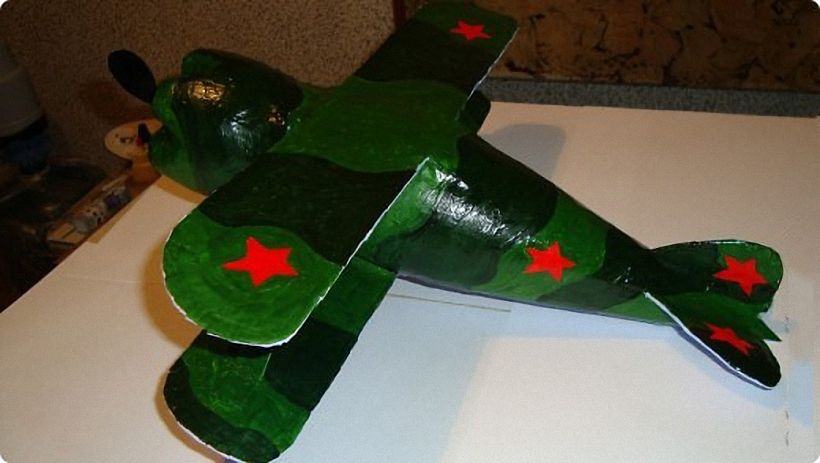 Комплекс общеразвивающих упражнений Встанем смирно, без движенья Начинаем упражненья Руки вверх подняли - раз Выше носа, выше глаз! Упражнение второе – Положенье рук иное Будем делать повороты, Выполнять с большой охотой. А третье у нас упражненье – Руки к плечам - круговые движенья! Вперёд-вперёд, назад-назад Это полезно для наших ребят! Затем приступим к туловищу мы. Наклонов восемь сделать мы должны Сначала 2 раза вперёд наклонись, Затем -2 раза назад - не ленись! Вправо и влево ты наклоняйся Делай красиво, не ошибайся! На ноги свои обрати ты вниманье Делай глубокие приседанья! Теперь попрыгать очень нужно Пружиня вверх - скачите дружно. На одной ноге постой-ка Если ты солдатик стойкий! Ногу левую к груди Да смотри не упади! А теперь постой на правой – Если ты солдатик бравый! Массаж ушей « На границе» (чистоговорка)Жу-жу-жу- я границу сторожу, Ши-ши-ши- зашуршали камыши. (провести пальцами по краям ушных раковин) Жу-жу-жу- я в дозоре хожу, Ши-ши-ши- спите сладко малыши! (оттягивать пальцами мочки ушей)Мирная считалкаРаз-два-три-четыре-пять! Всех чудес не сосчитать. Красный, белый, желтый, синий! Медь, железо, алюминий! Солнце, воздух и вода! Горы, реки, города! Труд, веселье, сладкий сон! А война пусть выйдет вон!Пальчиковые игры«Бойцы-молодцы» Пальцы эти все бойцы (раскрытые ладони вперёд) Удалые молодцы (в кулак) 2 больших и крепких малых, И солдат в боях удалых 2 гвардейца – храбреца 2 метких молодца 2 героя безыменных Но в работе очень рьяных! 2 мизинца – коротышки Очень славные мальчишки! «Салют» Вокруг все было тихо, (Пальчики собраны в кулачки.) И вдруг - салют! Салют! (Разжать пальчики.) Ракеты в небе вспыхнули. (Растопырить пальчики веерообразно.) И там и тут! (Вновь сжать и раскрыть пальчики веером.) «На параде» Как солдаты на параде, Сжимаем, разжимаем кулачки. Мы шагаем ряд за рядом, Левой — раз, левой — раз, Хлопки в ладоши. Все захлопали в ладошки — Дружно, веселей!Застучали наши ножки Громче и быстрей! «Наша армия» Аты - баты, аты - баты! Поочерёдно «шагают» указательным и средним пальцами правой и левой руки. На парад идут солдаты! Вот идут танкисты, Потом артиллеристы, А потом пехота – Рота за ротой.Консультация для родителей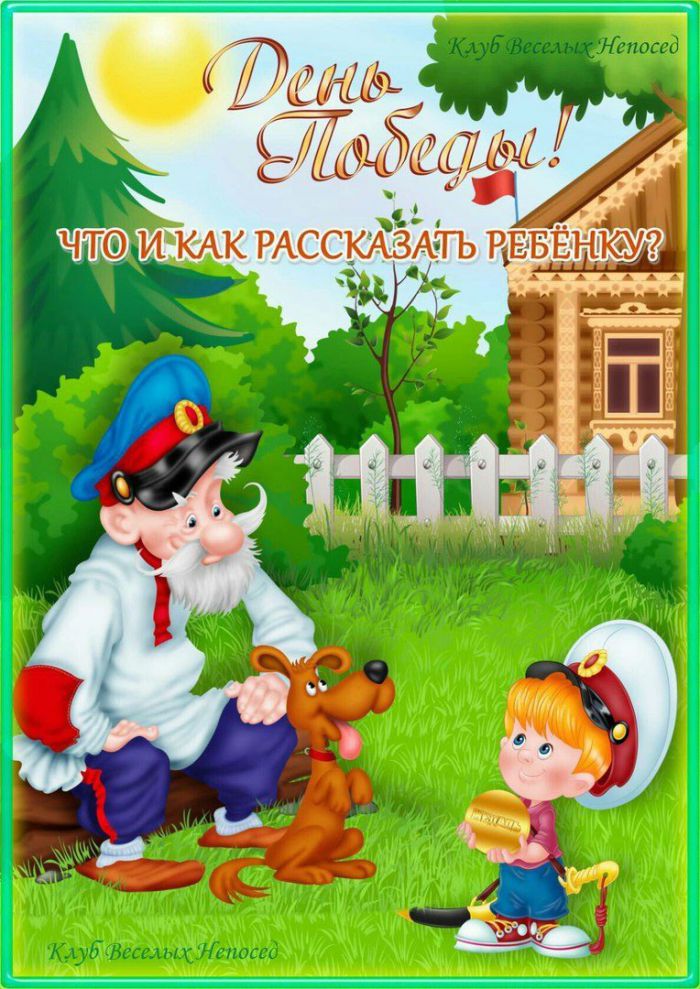 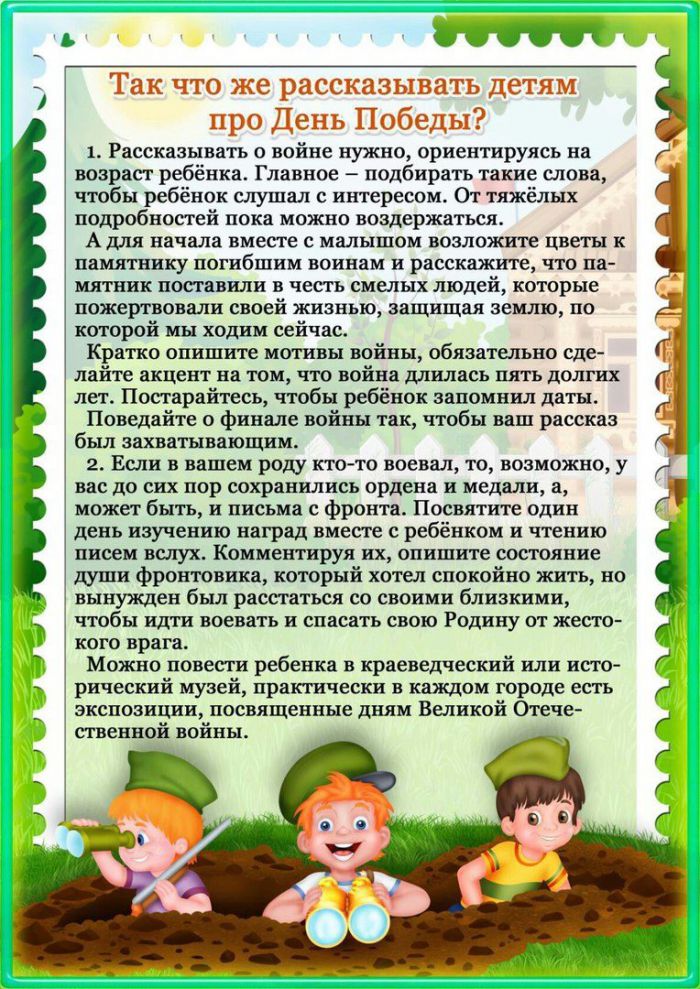 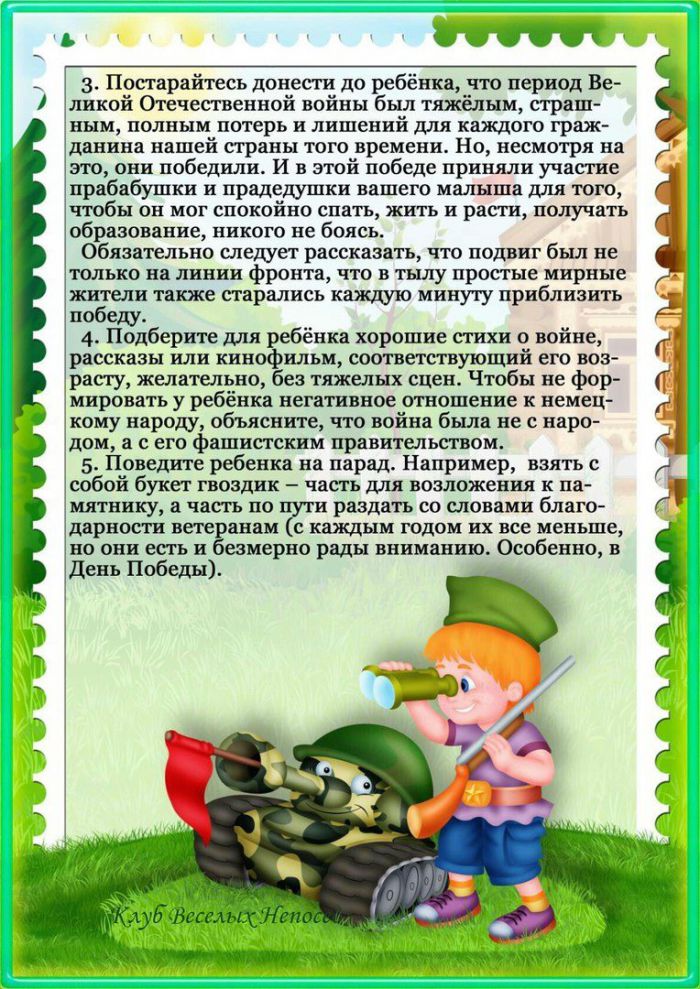 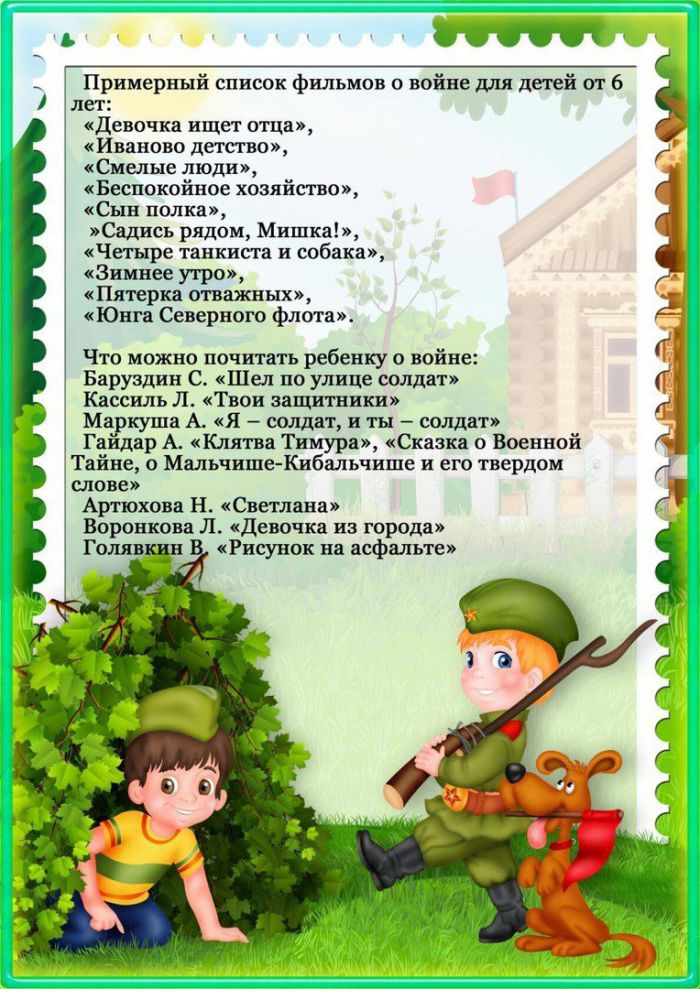 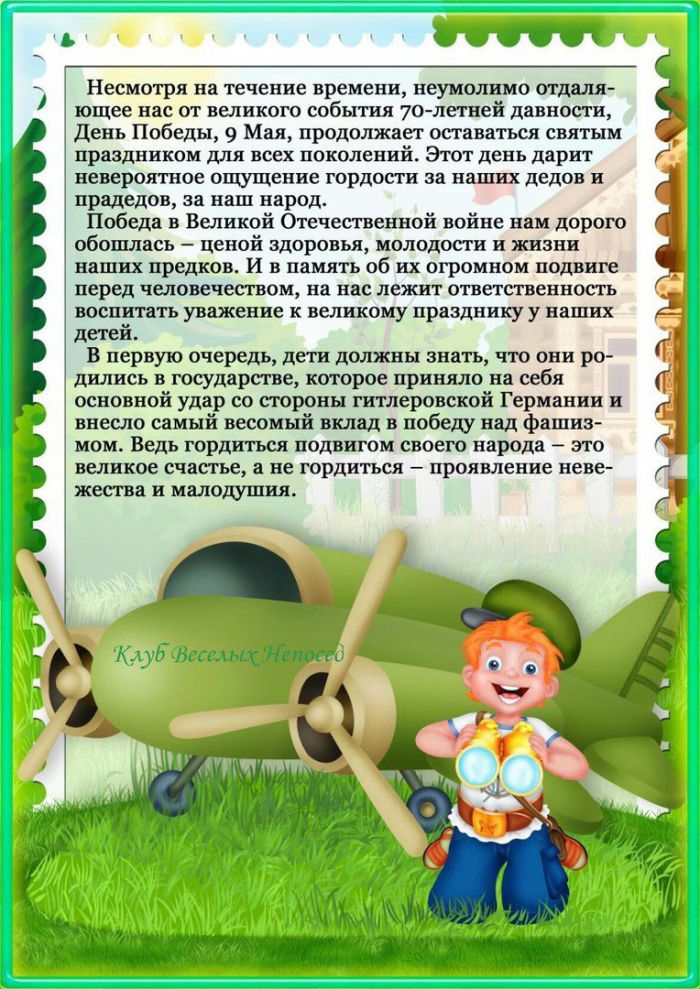 Общие задачиЗадачи работы по областямРасширять знания детей о Великой Отечественной войне и ее героях; Познакомить с памятниками героям Великой Отечественной войны; Воспитывать детей в духе патриотизма, любви к РодинеПознавательное:Развивать способности к анализу, абстрагированию;Развивать умения строго следовать правилам при выполнении цепочки действий;Стимулировать проявление любознательности, стремление глубже познавать широкий круг объектов, явлений природы.Речевое:Вызвать интерес к истории России, воспитывать желание знать как можно больше о своей Родине;Развивать художественное творчество детей в процессе подготовки спектакля;Развивать речевые умения за счет средств интонационной и языковой выразительности.Художественно-эстетическое:Приобщать детей к восприятию произведений искусства;Развивать визуальную культуру и познавательную деятельность, интересы;Активизировать индивидуальные проявления, собственные предпочтения и субъективную позицию;Воспитывать чувство патриотизма и уважения к ветеранам ВОВ;Знакомить с поэтами и композиторами, посвятившими своё творчество военной тематике.